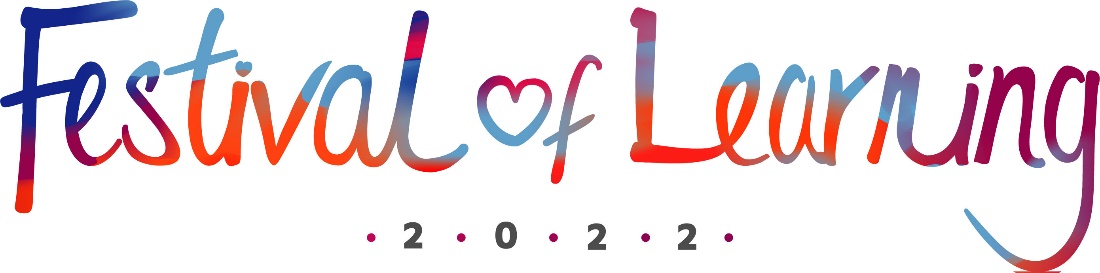 Nominating an individual learnerGuidance notes and individual learner nomination form questions All nominations must be submitted onlineAbout Festival of Learning 2022 awardsThere are two core aims of Festival of Learning awards. First, to celebrate learning and its benefits and secondly to engage learners to encourage and inspire those that do not already take part in learning. Festival of Learning award winners showcase the wide-ranging impacts learning has on individuals, families, communities and employers. Award winners are selected for a range of awards across four nomination categories:Individual learnerTutorEmployerLearning provision (includes projects, learning providers and partnerships)Selection of award winners – key datesAll nominations must be submitted by Tuesday 1 February 2022 at 12.00 noon GMT.Shortlisted nominees will be announced in early March 2022.Winners will be selected by mid-March 2022.Winners and their nominators will be notified by 31 March 2022. Nominators of non-winners will be sent a certificate of achievement to present to their nominee in May 2022.Winners will be announced in late June 2022 (date tbc).The deadline for nominations is final and there will be no extensions provided.If you haven’t heard from us by the middle of April 2022, please assume that your nominee has not been selected as an award winner on this occasion. The decisions of the selection panel and Learning and Work Institute’s patron and president are final.Nominating individual learnersFestival of Learning celebrates learning and aims to engage more adults in learning. We are looking for remarkable individuals whose stories of learning will be inspirational to others who hear and read about them. We want to hear the very best stories about adults who, through learning, have transformed their own lives and the lives of their families, friends, their communities, and the places they work. The individual may have:learnt new skills for personal or professional developmentachieved something they never thought was possiblecompletely transformed their lives and the lives of those around themYour nomination will give the learner recognition for their outstanding achievements, boost their self-confidence and will celebrate the positive impact learning has had on their life. Winners of the awards in this category will have made a significant difference to their lives through learning and would inspire others to do the same, achieving beyond what they ever thought was possible. The learning is the essential part of all of our winners’ stories and it is the outcome from this learning that makes the individual eligible for an award.Individual learner eligibility criteriaNominations for individual learners are open to learners whose learning took place in England only and who are aged 18 or over on 1 February 2022. Learners must have undertaken some of their learning between 1 January 2021 and 1 February 2022 and must demonstrate the positive impact that learning has had.There is no limit to the number of nominations that one nominator can make. However, we do not accept nominations for one nominee from multiple nominators.Nominations for individuals who have been nominated in previous years, or individuals who have won awards as part of other award initiatives, will be accepted. Serving members of the Armed Forces can be nominated, wherever they are stationed - both inside and outside England. Their unit address should be used as their contact address. Individuals who are in prison or on probation can be nominated. However, authorisation must be gained from the relevant authorities, e.g. the head of learning and skills or their probation officer before a nomination can be accepted.An information sheet for nominees including answers to FAQs is available on the Festival of Learning website.Posthumous or self-nominations are not accepted.The online nominations process: Submitting a nomination for an individual learnerPlease read through the following guidance carefully.The Festival of Learning 2022 awards nominations process is online. Nominations should be submitted online by the nominator. There are four different online nomination forms for:Individual learnersTutorsLearning provisionEmployersThe online nomination form needs to be completed in one sitting. You cannot save a partially completed nomination form and return to it later. Therefore, we strongly advise you to prepare and draft your nomination using this document in advance. It is possible to submit multiple nominations. Once one nomination has been completed and submitted online, you will be able to begin the form again to start a new nomination. Nominations for individual learners will need to include written statements from the nominee. It is the nominator’s responsibility to explain the nominations process to the nominee and obtain the relevant written statements from the nominee for inclusion in their nomination. Based on the information provided, nominations for individual learners will be considered for all relevant awards within the individual learner category.Preparing and drafting nominations The questions within the individual learner nomination form are provided here to help you prepare and draft your nomination. We recommend that you use this document to do this for the following reasons:It will enable you to review all questions on the nomination form before completing any answers. The online nomination form requires you to complete one section before you can move on to view the next. You will be able to work on your nomination form without being connected to the internet. An internet connection is required to work on the online nomination form.Should you encounter any technical issues with the online form, you will still have a saved copy of your work in this Word document. To keep a copy of your final nomination for your own records. Once your nomination has been submitted, you will no longer be able to access it online. When you are happy with your nomination, complete the online form by copying answers from each box from your pre-prepared Word version into the relevant boxes of the online nomination form. We cannot accept nomination forms that are submitted using this document. This document has been provided to help you to draft your nomination only. Technical or accessibility issues and other supportIf you have any questions about the nominations process or are unable to complete the online nomination forms due to technical or accessibility issues, please contact the Festival of Learning team at fol@learningandwork.org.ukWe will respond to emails as soon as possible (usually within one working day).Festival of Learning 2022 awards: Nomination questions – individual learnersPlease note: Questions marked with a * are compulsory.Section 1: Nominator detailsIf you are nominating someone in a personal capacity (for example if you are a friend or family member of the nominee) please state ‘N/A’ here for job title, organisation name and organisation type)Section 2: About your nomineeSection 3: Nominator statements For guidance about completing the nominator statements and writing a good nomination, please see the Festival of Learning website.Section 4: Nominee statementsPlease note, an information sheet with FAQs for nominees is available on the Festival of Learning website.Section 5: Declarations (to be completed by the nominator) PageAbout Festival of Learning 2022 awards1Nominating individual learners: Guidance notes and eligibility criteria2The online nominations process: Submitting a nomination for an individual learner2Technical or accessibility issues and other support3Festival of Learning 2022 awards: Nomination questions – individual learners4First name *Surname *Job title *Organisation name * Organisation type (tick one): *Local authority – adult education serviceOrganisation type (tick one): *Further education collegeOrganisation type (tick one): *Higher education institution Organisation type (tick one): *Independent training provider Organisation type (tick one): *Libraries, museums, archives or artsOrganisation type (tick one): *Offender learning providerOrganisation type (tick one): *Armed forces Organisation type (tick one): *UnionOrganisation type (tick one): *Other post-16 education providerOrganisation type (tick one): *Other voluntary sector or charitable organisationOrganisation type (tick one): *N/AOrganisation type (tick one): *Other If other please state:Please provide at least one telephone number and email address. We may need to contact you urgently at any time during winter 2021/spring 2022 by email or telephone if any further information about your nominee is required.Please provide at least one telephone number and email address. We may need to contact you urgently at any time during winter 2021/spring 2022 by email or telephone if any further information about your nominee is required.Main email address *Alternative email addressMain telephone number *Alternative telephone numberPlease provide your postal address. All nominees that are not selected for awards will receive a certificate of achievement and these will be sent to the nominator by post (around May 2022), to present to the nominee.Please provide your postal address. All nominees that are not selected for awards will receive a certificate of achievement and these will be sent to the nominator by post (around May 2022), to present to the nominee.Address line 1 *Address line 2Address line 3Town/City *County *Post code *Do you know the nominee personally or are you submitting the nomination on behalf of someone else? Select one of the following three options. * Do you know the nominee personally or are you submitting the nomination on behalf of someone else? Select one of the following three options. * Do you know the nominee personally or are you submitting the nomination on behalf of someone else? Select one of the following three options. * Do you know the nominee personally or are you submitting the nomination on behalf of someone else? Select one of the following three options. * Do you know the nominee personally or are you submitting the nomination on behalf of someone else? Select one of the following three options. * Do you know the nominee personally or are you submitting the nomination on behalf of someone else? Select one of the following three options. * Do you know the nominee personally or are you submitting the nomination on behalf of someone else? Select one of the following three options. * a) I know the nominee personally a) I know the nominee personally a) I know the nominee personally a) I know the nominee personally a) I know the nominee personally a) I know the nominee personally Please state your relationship to the nominee:Please state your relationship to the nominee:b) I am submitting the nomination on behalf of my organisationb) I am submitting the nomination on behalf of my organisationb) I am submitting the nomination on behalf of my organisationb) I am submitting the nomination on behalf of my organisationb) I am submitting the nomination on behalf of my organisationb) I am submitting the nomination on behalf of my organisationPlease confirm who has provided the information for the nominator statements.Please confirm who has provided the information for the nominator statements.NameNamePlease confirm who has provided the information for the nominator statements.Please confirm who has provided the information for the nominator statements.Job titleJob titlePlease confirm who has provided the information for the nominator statements.Please confirm who has provided the information for the nominator statements.Relationship to nomineeRelationship to nomineec) I am submitting the nomination on behalf of someone else who knows the nominee personallyc) I am submitting the nomination on behalf of someone else who knows the nominee personallyc) I am submitting the nomination on behalf of someone else who knows the nominee personallyc) I am submitting the nomination on behalf of someone else who knows the nominee personallyc) I am submitting the nomination on behalf of someone else who knows the nominee personallyc) I am submitting the nomination on behalf of someone else who knows the nominee personallyPlease state brief reason for submitting the nomination on behalf of someone elsePlease state brief reason for submitting the nomination on behalf of someone elsePlease confirm their detailsPlease confirm their detailsNameNamePlease confirm their detailsPlease confirm their detailsRelationship to nomineeRelationship to nomineeWe expect to be notifying nominators of award winners between 21 and 31 March 2022. If you will be unavailable for all or a significant part of this time period, please let us know which dates you are unavailable and who we can contact in your absence for initial notification and discussion.We expect to be notifying nominators of award winners between 21 and 31 March 2022. If you will be unavailable for all or a significant part of this time period, please let us know which dates you are unavailable and who we can contact in your absence for initial notification and discussion.Dates unavailable between 21 and 31 March 2022: Alternative contact person name: Alternative contact person job title:Alternative contact person email address: Alternative contact person phone number:Publicity arrangements: Festival of Learning award winners often generate local, regional and sometimes national press and media interest. If your nominee is selected for an award, Learning and Work Institute would like to liaise with your organisation’s press / marketing team or other appropriate person for this purpose. Please provide the relevant contact details. Publicity arrangements: Festival of Learning award winners often generate local, regional and sometimes national press and media interest. If your nominee is selected for an award, Learning and Work Institute would like to liaise with your organisation’s press / marketing team or other appropriate person for this purpose. Please provide the relevant contact details. First name: *Surname: *Job title: *Main email address: *Alternative email address:Main telephone number: *Alternative telephone number:Learning provider chief executive or senior member of staff: If your nominee is selected as a national award winner we would like to invite the chief executive/principal or other appropriate member of senior management to attend the awards ceremony. Please provide the relevant contact details.Learning provider chief executive or senior member of staff: If your nominee is selected as a national award winner we would like to invite the chief executive/principal or other appropriate member of senior management to attend the awards ceremony. Please provide the relevant contact details.First name: *Surname: *Job title: *Organisation: *Main email address: *Alternative email address:Main telephone number: *Alternative telephone number:How did you hear about the Festival of Learning awards? Tick all that apply. *How did you hear about the Festival of Learning awards? Tick all that apply. *How did you hear about the Festival of Learning awards? Tick all that apply. *Colleague / EmployerColleague / EmployerI have nominated previouslyI have nominated previouslyPressPressSocial mediaSocial mediaWebsiteWebsiteEmailEmailOther Other If other please stateWould you like to join any of our mailing lists (using the main email address you have provided above) to be kept informed of Learning and Work Institute’s activities? Tick all that apply. *Would you like to join any of our mailing lists (using the main email address you have provided above) to be kept informed of Learning and Work Institute’s activities? Tick all that apply. *Festival of LearningMonthly L&W newsletterConferences, training and eventsLabour market analysisI do not wish to join any of your mailing listsPlease provide your nominee’s contact details:Please provide your nominee’s contact details:First name: *Surname: *Nominee's name as it should appear on their certificate: *Main email address: Alternative email address:Main telephone number: *Alternative telephone number:Address line 1 *Address line 2Address line 3Town/City *County *Post code *Please provide your nominee’s date of birth *Please provide your nominee’s date of birth *Please provide your nominee’s date of birth *Please provide your nominee’s date of birth *Please provide your nominee’s date of birth *Please provide your nominee’s date of birth *Day (DD)Month (MM)Year (YYYY)Where has your nominee’s learning taken place? Tick all that apply. *Where has your nominee’s learning taken place? Tick all that apply. *Where has your nominee’s learning taken place? Tick all that apply. *Local authority – adult education serviceLocal authority – adult education serviceFurther education collegeFurther education collegeHigher education institutionHigher education institutionOther post-16 education providerOther post-16 education providerLibraries/museums/archives/artsLibraries/museums/archives/artsAt workAt workIn the communityIn the communityIn prisonIn prisonIn the armed forcesIn the armed forcesOnlineOnlineOtherOtherIf other please state:If your nominee’s learning has taken place within a prison, please confirm by ticking the relevant box that either:If your nominee’s learning has taken place within a prison, please confirm by ticking the relevant box that either:The nominee is on probation and the probation officer has given permission for this nomination to be made.The nominee is currently in prison and the head of learning and skills has given permission for this nomination to be made.In what county did your nominee’s learning take place? (if your nominee’s learning was entirely online, please select the county they are located in) Please select one. *In what county did your nominee’s learning take place? (if your nominee’s learning was entirely online, please select the county they are located in) Please select one. *In what county did your nominee’s learning take place? (if your nominee’s learning was entirely online, please select the county they are located in) Please select one. *In what county did your nominee’s learning take place? (if your nominee’s learning was entirely online, please select the county they are located in) Please select one. *East of EnglandEast of EnglandEast of EnglandEast of EnglandBedfordshireCambridgeshireEssexHertfordshireNorfolkSuffolk East MidlandsEast MidlandsEast MidlandsEast MidlandsDerbyshire Derbyshire Leicestershire Leicestershire LincolnshireLincolnshireNorthamptonshire Northamptonshire Nottinghamshire Nottinghamshire Rutland Rutland LondonLondonLondonLondonLondonLondonNorth East EnglandNorth East EnglandNorth East EnglandNorth East EnglandCounty DurhamCounty DurhamNorthumberland Northumberland Tyne and WearTyne and WearNorth West EnglandNorth West EnglandNorth West EnglandNorth West EnglandCheshireCheshireCumbriaCumbriaGreater Manchester Greater Manchester Lancashire Lancashire MerseysideMerseysideSouth East EnglandSouth East EnglandSouth East EnglandSouth East EnglandBerkshireBerkshireBuckinghamshireBuckinghamshireEast SussexEast SussexHampshire Hampshire Isle of WightIsle of WightKentKentOxfordshire Oxfordshire Surrey Surrey West Sussex West Sussex South West EnglandSouth West EnglandSouth West EnglandSouth West EnglandBristolBristolCornwallCornwallDevonDevonDorset Dorset Gloucestershire Gloucestershire SomersetSomersetWiltshireWiltshireWest Midlands West Midlands West Midlands West Midlands Birmingham and West MidlandsBirmingham and West MidlandsHerefordshireHerefordshireShropshire Shropshire Staffordshire Staffordshire Warwickshire Warwickshire WorcestershireWorcestershireYorkshire and the HumberYorkshire and the HumberYorkshire and the HumberYorkshire and the HumberEast Riding of YorkshireEast Riding of YorkshireNorth YorkshireNorth YorkshireSouth YorkshireSouth YorkshireWest YorkshireWest YorkshireNominator statement Part A*Please tell us about the nominee’s learning journey including: How their learning journey beganWhat learning has taken place and when, where, qualifications achieved etcTheir current and/or future planned learning activities.Maximum 150 words. Nominator statement Part B *Why does your nominee deserve a Festival of Learning award? Tell us:What is remarkable about the impact of their learning achievements (on them, and also where relevant on their family, their friends, their community etc)?What challenges have they overcome and how?How do they/how could they motivate and inspire others to learn?Maximum 350 wordsNominee statement Part A – Tell us about the learning *Please tell us about your learning journey including: What you have learned? Where did the learning take place? When did the learning take place?What you are currently learning and what learning you plan to do in the future.Maximum 150 wordsNominee statement Part B – Motivation for learning *Please tell us about why you have done this learning.  What was your motivation? What did you hope to achieve?Maximum 200 wordsNominee statement Part C – The difference the learning has made *Please tell us about the difference that your learning has made. This might include:how it has made a difference to you personally (e.g. to your physical or mental health, your job or career, your confidence and self-esteem etc) (if relevant) how it has made a difference to your family and/or friends(if relevant) how it has made a difference to your community or had a wider social impact?Maximum 300 wordsPrivate information and publicity – please read If your nominee is selected as a winner, we may want to  Write a profile about them and their learning to include in an award winners booklet.  Have professional photos taken of them to include in an award winners booklet. Have a professional film made about them where they will be interviewed about their learning.Invite them to an awards event where they will be presented with their certificate, have more photos taken and be asked to talk more about their learning.Award winners often attract interest from local, regional and sometimes national press and media. We may want to share their story, images or interview with them to use in press releases. We may also contact them if there are additional publicity opportunities, such as interviews for radio or TV. If there is any information you have included in this nomination that you do not wish to be made public, please let us know below. If there is any information you have included in this nomination that you do not wish to be made public, please let us know here.We will publicly announce the names of shortlisted nominees in early March 2022. For individual learner nominees this will include their name and the name of their learning provider (but no other information). The names will be announced on the Festival of Learning website and via a press release. We will notify the nominators of shortlisted nominees by email at the time the announcement is made.  Please confirm that you and the nominee give consent for both the nominee and learning provider’s names to be announced publicly in this way if shortlisted, or that providing consent at this time is not possible. We will publicly announce the names of shortlisted nominees in early March 2022. For individual learner nominees this will include their name and the name of their learning provider (but no other information). The names will be announced on the Festival of Learning website and via a press release. We will notify the nominators of shortlisted nominees by email at the time the announcement is made.  Please confirm that you and the nominee give consent for both the nominee and learning provider’s names to be announced publicly in this way if shortlisted, or that providing consent at this time is not possible. I confirm that I and my nominee give consent for the nominee’s name and learning provider name to be announced publicly if shortlisted.I and/or my nominee cannot give consent at this time for the nominee’s name and learning provider name to be announced publicly if shortlisted.Nominator’s declaration*:  By submitting this form and ticking the box, I confirm that:  The nominee’s permission has been sought to nominate them for an award. I give my consent to Learning and Work Institute to use the information in this nomination for the sole purposes described above.My nominee gives their consent to Learning and Work Institute to use the information in this nomination for the sole purposes described above.The information supplied in this nomination is correct to the best of my knowledge and the statements are true and accurate. 